Kupní smlouvauzavřená podle § 2079 a násl. zákona č. 89/2012 Sb., občanský zákoník,ve znění pozdějších předpisůSMLUVNÍ STRANYKupující: Nemocnice Boskovice, s.r.o.Sídlo:	Otakara Kubína 179, 680 01 BoskoviceJednající:	RNDr. Dan Štěpánský, jednatelbank. spojení:	xxxxxxxxxxxxxxx        číslo účtu:	xxxxxxxxxxxxx IČ:	26925974	DIČ:	CZ26925974spisová značka OR:	Krajský soud v Brně, oddíl C, vložka 45305Prodávající: OTYR s.r.o.Sídlo:	Blatnická 4219/4, 628 00 BrnoSpolečnost zapsaná v OR vedeném KS v Brně, spisová značka C 75505 IČ: 29363799	DIČ: CZ29363799Zastoupení:	Bc. Robert Janík, jednatelKupující a prodávající budou společně označováni jako „Smluvní strany“.PŘEDMĚT SMLOUVY1. Předmětem smlouvy je dodávka 2 roční maintenance pro Vmware od 12.10.2021 do 12.10.2023 (dále jen „předmět koupě“), a 2 roční maintenance na 2x DL380 a 1x MSA 2040 Storage od: 07.11.2021 - 07.11.2023 a to dle výzvy kupujícího vč. technické specifikace a nabídky prodávajícího ze dne 1. 10. 2021. Seznam dodávaného zboží je přílohou této smlouvy.DOBA A MÍSTO PLNĚNÍMístem plnění je sídlo kupujícího – Otakara Kubína 179, 680 01 Boskovice.Předmět koupě bude prodávajícím dodán do místa plnění nejpozději do 31. 10. 2021.Prodávající není v prodlení s plněním povinnosti uvedené v čl. III odst. 2 této smlouvy v případě vzniku události vyšší moci znemožňující dodání předmětu koupě.KUPNÍ CENASmluvní strany sjednávají za dodávku předmětu koupě kupní cenu ve výši 201 498,00 Kč bez DPHK ceně bude účtována DPH dle právních předpisů účinných v době uskutečnění zdanitelného plnění.Kupní cena uvedená v čl. IV odst. 1 této smlouvy se sjednává jako cen pevná a nepřekročitelná, zahrnující veškeré náklady prodávajícího na dodávku předmětu koupě a splnění veškerých povinností prodávajícího podle této smlouvy včetně dopadu změn cenové úrovně. Prodávající potvrzuje, že kupní cena zahrnuje veškeré související náklady, jako jsou náklady na dopravu, montáž, předání, zaučení obsluhy a jakékoliv další výdaje spojené s dodáním předmětu koupě.PLATEBNÍ PODMÍNKYKonečnou fakturu vystaví prodávající po předání a převzetí předmětu koupě, vč. předání dokladové části pro užívání předmětu koupě. Zálohy nebudou poskytovány.Konečnou fakturu vystaví zhotovitel po předání a převzetí dokončeného předmětu koupě bez vad a nedodělků. Zálohy nebudou poskytovány.Splatnost faktury je 30 dní ode dne doručení faktury kupujícímu.Prodávající ve faktuře vyčíslí zvlášť cenu bez DPH, zvlášť DPH a zvlášť celkovou fakturovanou částku včetně DPH. Faktura bude zaslána na adresu kupujícího uvedenou v záhlaví této smlouvy.Faktura je daňovým dokladem a vedle označení smlouvy musí obsahovat veškeré náležitosti dle zákona č. 235/2004 Sb., o dani z přidané hodnoty, ve znění pozdějších předpisů.Jestliže faktura nebude obsahovat náležitosti stanovené pro daňové doklady nebo bude mít jiné vady, včetně vad týkajících se příloh, je kupující oprávněn ji do data splatnosti vrátit prodávajícímu s uvedením vad. V takovém případě se přeruší lhůta splatnosti a nová lhůta splatnosti počne běžet doručením opravené faktury kupujícímu.Smluvní strany se dohodly, že stane-li se prodávající (poskytovatel zdanitelného plnění) nespolehlivým plátcem dle ustanovení zákona č. 235/2004 Sb., o dani z přidané hodnoty, ve znění pozdějších předpisů, nebo bude žádat úhradu za zdanitelné plnění na jiný účet, než účet, který je správcem daně zveřejněn, je kupující (příjemce zdanitelného plnění) oprávněn uplatnit zvláštní způsob zajištění daně dle § 109a výše uvedeného zákona. Příjemce zdanitelného plnění uhradí část úplaty za zdanitelné plnění odpovídající výši daně z přidané hodnoty přímo místně a věcně příslušnému správci daně poskytovatele zdanitelného plnění.Za den úhrady faktury se považuje den odepsání příslušné částky z účtu kupujícího ve prospěch účtu prodávajícího.Kupující je oprávněn započítávat své splatné nebo nesplatné pohledávky vůči pohledávkám prodávajícího.ODEVZDÁNÍ A PŘEVZETÍ PŘEDMĚTU KOUPĚProdávající se zavazuje odevzdat předmět koupě kupujícímu v místě a termínu dle čl. III odst. 1 a 2 této smlouvy a kupující se zavazuje předmět koupě převzít.Prodávající je povinen koordinovat předání předmětu koupě s odpovědnou osobou kupujícího.Prodávající je povinen společně s odevzdáním předmětu koupě předat kupujícímu veškeré doklady, které se týkají předmětu koupě, zejména návod k použití předmětu koupě.Okamžikem odevzdání předmětu koupě prodávajícím a převzetí kupujícím přechází veškerá užívací práva a nebezpečí škody k předmětu koupě na kupujícího. Stejně tak nebezpečí nahodilé zkázy a nahodilého zhoršení předmětu koupě přechází z prodávajícího na kupujícího okamžikem odevzdání předmětu koupě prodávajícím a převzetí kupujícím.O odevzdání a převzetí předmětu koupě strany sepíší a oboustranně podepíší písemný předávací protokol.Prodávající je oprávněn předat předmět koupě i před termínem uvedeným v této smlouvě.V případě, že se kupující na výzvu prodávajícího nedostavil k převzetí předmětu koupě, není prodávající v prodlení s dodáním předmětu koupě.Smluvní strany prohlašují, že kupující se stane vlastníkem předmětu koupě teprve úplným zaplacením kupní ceny sjednané v čl. IV odst. 1 této smlouvy.ZÁRUKYSmluvní strany sjednávají záruční dobu v délce 24 měsíců. Prodávající se zavazuje, že předmět koupě bude mít po záruční dobu vlastnosti předpokládané touto smlouvou a nabídkou prodávajícího ze dne 1. 10. 2021, a že bude způsobilý k tomu účelu, ke kterému byl zhotoven a bude splňovat veškeré požadavky stanovené obecně závaznými právními předpisy a technické normy.Záruční doba počíná běžet po předání a převzetí předmětu koupě a odstranění veškerých vad zjištěných při předání a převzetí předmětu koupě. Záruční doba neběží po dobu, po kterou kupující nemohl předmět koupě dle této smlouvy užívat pro vady, za které odpovídá prodávající.Prodávající odpovídá za vady předmětu koupě zjištěné v záruční době. Náklady na řešení reklamací a odstraňování reklamovaných vad předmětu koupě nese prodávající.Kupující je povinen vady telefonicky nebo písemně reklamovat u prodávajícího bez zbytečného odkladu po jejich zjištění. V reklamaci musí kupující vady popsat a uvést, jak se vady projevují. Uskutečněnou telefonickou reklamaci je prodávající povinen písemně potvrdit včetně uvedení vad oznámených kupujícím. Za písemnou komunikaci se považuje též odeslání zprávy elektronickou poštou na e-mailovou adresu druhé smluvní strany určenou pro oficiální příjem elektronické pošty nebo datovou schránkou.Kontaktní spojení na prodávajícího pro hlášení reklamovaných vad je tel.: OTYR s.r.o.Adresa:	Blatnická 4219/4, 628 00, Brno - ŽideniceTelefon	+420 739 699 000E-mail       info@otyr.czUznání reklamace v záruční době je vázáno na dodržování všech pokynů v návodu k použití předmětu koupě.Pokud prodávající neodstraní oznámenou závadu řádně a včas, má kupující právo závady odstranit sám, nebo je dát odstranit, v obou případech na náklad prodávajícího. Všechny případy svépomoci, uvedené v tomto ustanovení, nenaruší žádná jiná práva plynoucí kupujícímu ze záruky.Vedle práv stanovených v tomto článku má kupující právo uplatňovat i nárok na náhradu případných škod, vzniklých v záruční době a souvisejících s předmětem plnění této smlouvy.Prodávající neodpovídá za závady na předmětu koupě způsobené živelnou pohromou, nebo neodborným zásahem ze strany kupujícího nebo třetí osoby.Prodávající prohlašuje, že předmět koupě je bez právních vad, a že splněním předmětu smlouvy nebudou porušena práva třetích osob, z nichž by pro kupujícího vyplynul jakýkoliv finanční nebo jiný závazek ve prospěch třetí strany. V případě, že toto prohlášení bude nepravdivé, je prodávající v plném rozsahu odpovědný za případné následky takovéhoto jednání, přičemž právo kupujícího na případnou náhradu škody a smluvní pokutu zůstává nedotčeno.ODPOVĚDNOST ZA ŠKODU A SMLUVNÍ POKUTYProdávající odpovídá kupujícímu za škodu způsobenou kupujícímu v důsledku porušení povinností prodávajícího vyplývající z této smlouvy, z obecně závazných právních předpisů a technických norem.Prodávající se zavazuje zaplatit kupujícímu smluvní pokutu ve výši 0,1 % z celkové kupní ceny za každý i započatý den prodlení s dodáním předmětu koupě dle čl. III odst. 2 této smlouvy.Pro případ nedodržení termínu splatnosti sjednávají smluvní strany úrok z prodlení, jehož roční výše odpovídá nařízení vlády č. 351/2013 Sb., ve znění pozdějších předpisů.Ustanovení o smluvní pokutě nemá vliv na právo smluvních stran požadovat náhradu vzniklé škodyODSTOUPENÍ OD SMLOUVYSmluvní strany mohou odstoupit od smlouvy pouze v případě podstatného porušení smlouvy či v případech výslovně uvedených ve smlouvě nebo v právních předpisech, nelze-li se od nich odchýlit. Odstoupení je účinné dme doručení druhé smluvní straně.Podstatným porušením smlouvy se rozumí:prodlení prodávajícího s plněním smlouvy, jež je prodávajícím zaviněno a jež je delší než 30 kalendářních dnů. Po uplynutí této lhůty kupující neprodleně vyrozumí prodávajícího, zda trvá na uskutečnění dodávky. Trvá-li kupující na jejím uskutečnění, může od smlouvy odstoupit teprve po marném uplynutí 30 kalendářních dnů po doručení předmětného vyrozumění prodávajícímu;prodlení prodávajícího s odstraněním reklamované vady delší než 30 kalendářních dnů,prodlení kupujícího se zaplacením fakturované částky, které je delší než 60 kalendářních dnů.MLČENLIVOSTSmluvní strany jsou povinny zachovávat mlčenlivost o všech údajích obchodního, finančního, výrobního a technického charakteru (dále jen „důvěrné informace“), se kterými byly smluvnístrany seznámeny, nebo které získaly nebo měly v souvislosti s uzavřením nebo plněním této smlouvy k dispozici a které nejsou veřejně běžně dostupné.Žádná ze smluvních stran není oprávněna důvěrné informace týkající se druhé smluvní strany, se kterými byla při uzavření nebo plnění této smlouvy seznámena, využívat v rozporu se zájmy druhé smluvní strany ani pro třetí osoby.Smluvní strany jsou povinny vytvářet podmínky pro zabezpečení ochrany důvěrných informací a jejich ochranu zajistit.Smluvní strany jsou oprávněny využívat důvěrné informace pouze a výhradně pro účely spolupráce vyplývající z této smlouvy mezi nimi uzavřené.Důvěrné informace, které budou v souladu s ustanoveními této smlouvy zpřístupněny druhé ze smluvních stran „hmotnou formou“ (písemnou, elektronickou apod.), včetně jejich kopií, budou vráceny druhé smluvní straně nebo zničeny, jakmile bude ukončena spolupráce v souvislosti s plněním této smlouvy nebo strana, která tyto důvěrné informace zpřístupnila, o to požádá.KONTAKTNÍ OSOBYSmluvní strany se dohodly na následujících kontaktních osobách odpovědných za vzájemné odsouhlasení obsahu, rozsahu a požadované kvality předmětu koupě a dalších podmínek: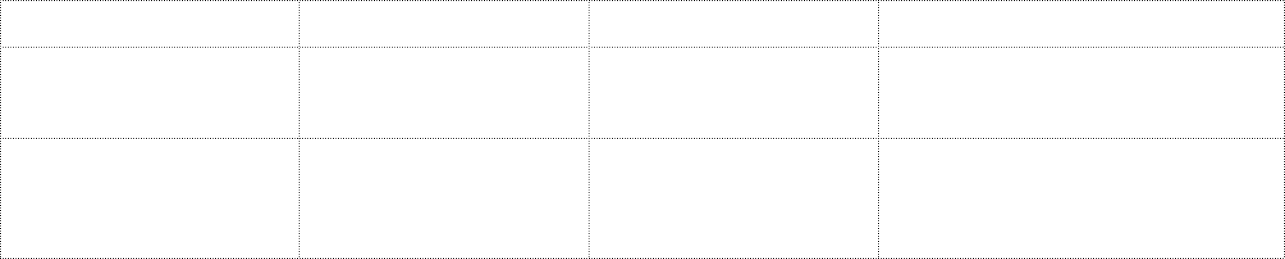 Změna určení zástupců smluvních stran nevyžaduje změnu této smlouvy. Smluvní strana, o jejíhož zástupce jde, je však povinna takovou změnu bez zbytečného odkladu prokazatelně sdělit druhé smluvní straně.DORUČOVÁNÍAdresou pro doručování písemností Prodávajícího je Otyr s.r.o., Křižíkova 68g, 612 00 Brno, adresa Kupujícího je uvedená ve smlouvě nebo adresa, kterou smluvní strana po uzavření smlouvy jako takovou písemně oznámí druhé smluvní straně.Projev vůle je vůči adresátovi řádně uplatněn i okamžikem, kdy adresát přijetí projevu vůle odmítne nebo jeho doručení jinak úmyslně znemožní, či kdy držitel poštovní licence projev vůle zaslaný na adresu sjednanou pro doručování adresátovi vrátí odesílateli z jakéhokoli důvodu jako nedoručenou.TRVÁNÍ A UKONČENÍ SMLOUVYTato smlouva se sjednává na dobu určitou a zaniká splněním.Tuto smlouvu lze ukončit dohodou smluvních stran, která musí mít písemnou formu.Kupující může od této smlouvy odstoupit, pokud je prodávající v likvidaci nebo vůči jeho majetku probíhá insolvenční řízení, v němž bylo vydáno rozhodnutí o úpadku nebo insolvenční návrh byl zamítnut proto, že majetek nepostačuje k úhradě nákladů insolvenčního řízení, nebo byl konkurs zrušen proto, že majetek byl zcela nepostačující nebo byla zavedena nucená správa podle zvláštních právních předpisů.Odstoupení nabývá účinnosti dnem doručení písemného oznámení o odstoupení druhé smluvní straně.V případě ukončení této smlouvy jiným způsobem než splněním se smluvní strany zavazují vzájemnou dohodou písemně vypořádat dosavadní smluvní plnění, a to nejpozději do jednohoměsíce od ukončení smlouvy.ZMĚNA SMLOUVYSmlouvu lze měnit či doplňovat pouze písemnými vzestupně číslovanými dodatky na základě dohody smluvních stran.Při požadavku na sjednání změny smlouvy se dotyčný navrhovatel zavazuje předložit druhé straně příslušný písemný změnový požadavek.ZÁVĚREČNÁ USTANOVENÍTato smlouva je vyhotovena ve dvou stejnopisech, z nichž každý má platnost originálu a každá smluvní strana obdrží po jednom vyhotovení této smlouvy.Práva a povinnosti smluvních stran v této smlouvě výslovně neupravená se řídí příslušnými ustanoveními zákona č. 89/2012 Sb., občanský zákoník, ve znění pozdějších předpisů.Pro účely této smlouvy:názvy jednotlivých článků a příloh jsou uvedeny pouze z důvodu lepší přehlednosti a nikterak neovlivňují interpretaci této smlouvy,v případě rozporu má přednost vyjádření čísly před slovy.Smluvní strany prohlašují, že tato smlouva je projevem jejich skutečné, svobodné a vážné vůle, že si tuto smlouvu řádně přečetly, jejímu obsahu porozuměly a na důkaz toho připojují své podpisy.Smlouva nabývá platnosti dnem podpisu obou smluvních stran a účinnosti dnem uveřejnění smlouvy v registru smluv postupem dle zákona č. 340/2015 Sb.Smluvní strany jsou si vědomy, že tato smlouva bude zveřejněna v Registru smluv v souladu se zákonem č. 340/2015 Sb., o registru smluv a zákonem č. 106/1999 Sb., o svobodném přístupu k informacím, a to nejpozději do 30 dnů ode dne uzavření této smlouvy. Pokud je smluvní stranou subjekt povinný zveřejnit tuto smlouvu v Registru smluv, smluvní strany se dohodly, že tuto smlouvu do Registru smluv vloží Kupující. Za zveřejnění této smlouvy si nebudou smluvní strany nic platit ani nahrazovat či poskytovat. Smluvní strany souhlasně prohlašují, že platnost tohoto ujednání zůstává zachována i v případě zániku nebo neplatnosti této smlouvy.Nedílnou součástí této smlouvy je příloha č. 1 – Seznam dodávaného zboží. V Brně dne 11.10.2021Za kupujícího:	Za prodávajícího:RNDr. DanDigitálně podepsal RNDr. Dan ŠtěpánskýDigitálně podepsal Bc. Robert Janík…Št…ěp…án…sk…ý 	D…atum: 2021.12.02 09:58:24 +01'00'…D…atu…m…: …20…21….1…2….01…1…5:39:17 +01'00'RNDr. Dan Štěpánský, jednatel	Bc. Robert Janík, jednatel